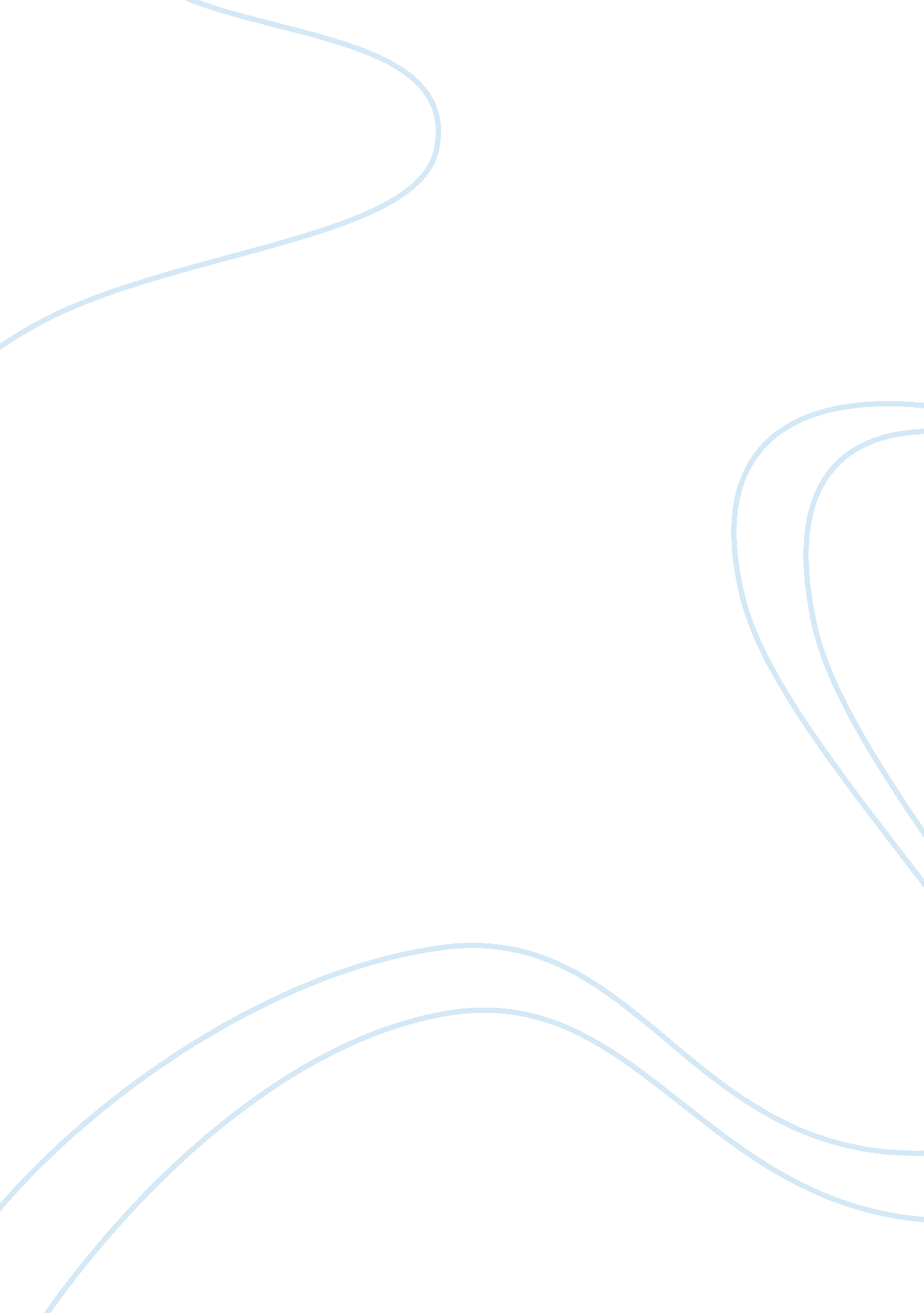 Poet laureate rita doveArt & Culture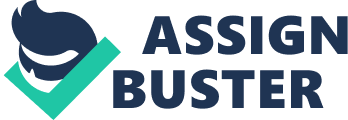 His father was an African prince and mother from Poland. Having a mixed background he was able to create his own identity that was not restricted to a particular race or culture. That fascinates me that how he managed to stand out despite being black and continued to astound musicians such as Beethoven, who dedicated the sonata to him known as Kreutzer sonata. 
The poet also enlightens how she managed to write a book of poems revealing a man who disappeared from music history. I think she has done an incredible job revealing every bit of information about Bridgetower. Sonata Mulattica is more than just poetry. It unveils a mesmerizing journey introducing issues of identity, race, cultural belonging, and heritage. It reveals how lives can be transformed by the power of music and art. 